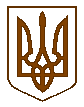 БУЧАНСЬКА МІСЬКА РАДАКИЇВСЬКОЇ ОБЛАСТІШІСТДЕСЯТ   ДЕВ’ЯТА              СЕСІЯ    СЬОМОГО  СКЛИКАННЯР І Ш Е Н Н Я«28  » листопада  2019 р.	                                                №  4234 - 69–VІІПро затвердження проекту землеустрою щодо відведення земельної ділянкияка визначена для продажу у власністьна земельних торгах( у формі аукціону)Про включення земельної ділянки  за кадастровим номером 3210800000:01:082:0022до переліку земельних ділянок для підготовки лотів, в частині  землеоціночних робіт, до продажу на земельних торгах у формі аукціонуРозглянувши пропозицію  постійної депутатської комісії з питань містобудування та природокористування,  подання начальника земельного відділу Бучанської міської ради та розглянувши  розроблений та погоджений проект землеустрою щодо відведення земельної ділянки комунальної власності, яка визначена для продажу у власність на земельних торгах у формі аукціону по пров.Революції, цільове призначення для будівництва та обслуговування житлового будинку,господарських будівель і споруд  (присадибна ділянка) , враховуючи витяг з державного земельного кадастру на земельну ділянку кадастровий номер  3210800000:01:082:0022, з метою сприяння  соціального та економічного розвитку, на виконання надходжень до бюджету міської ради , враховуючи вимоги пункту 5 статті 135, пункту 5 статті 136 Земельного кодексу України, яким передбачено, що фінансування підготовки лотів до продажу земельних ділянок державної, комунальної, приватної власності на земельних торгах та проведення земельних торгів може здійснюватися за рахунок коштів Виконавця земельних торгів на підставі договору про підготовку Лоту до проведення та про організацію і проведення земельних торгів у формі аукціону між Організатором земельних торгів та Виконавцем земельних торгів з наступним відшкодуванням витрат Виконавцю за рахунок коштів, що сплачуються Переможцем земельних торгів, керуючись ст. 12, ст.122,  ст.ст.  134 – 138, п.6 ст.186 Земельного Кодексу України, п.34  ст. 26 Закону України «Про місцеве самоврядування в Україні», міська радаВ И Р І Ш И Л А:Затвердити проект землеустрою щодо відведення земельної ділянки у  комунальну  власність для будівництва та обслуговування  житлового будинку,господарських будівель і споруд( присадибна ділянка)  по пров. Революції  в м. Буча, яка визначена для продажу у власність на земельних торгах( у формі аукціону).Зареєструвати право комунальної власності  на земельну ділянку за кадастровим номером 3210800000:01:082:0022 відповідно до Закону України «Про державну реєстрацію речових прав на нерухоме майно та їх обтяжень».Земельному відділу забезпечити подання необхідних документів для здійснення державної  реєстрації  речового права на земельну ділянку за кадастровим номером 3210800000:01:082:0022.Включити до переліку земельних ділянок для підготовки лотів, в частині землеоціночних робіт, до продажу на земельних торгах у формі аукціону  земельну ділянку площею 0,0850 га; кадастровий номер: 3210800000:01:082:0022; код класифікації згідно Класифікації видів цільового призначення земель, затвердженої наказом Держкомзему України № 548 від 23.07.2010 року – 02.01.; категорія земель: землі житлової та громадської забудови; цільове призначення – для будівництва та обслуговування житлового будинку, господарських будівель і споруд ( присадибна ділянка)   що розташована за адресою: Київська обл., м.Буча ( в межах населеного пункту), пров. Революції.Надати дозвіл на виготовлення експертної грошової оцінки земельної ділянки площею 0,0850га; кадастровий номер: 3210800000:01:082:0022   категорія земель: землі житлової та громадської забудови; цільове призначення  – для будівництва та обслуговування житлового будинку, господарських будівель і споруд (присадибна ділянка), що розташована за адресою: Київська обл., м.Буча ( в межах населеного пункту), пров. Революції.Відповідно до пункту 5 статті 135, пункту 5 статті 136 Земельного кодексу України фінансування підготовки Лоту до продажу на земельних торгах в частині виконання робіт із виготовлення звіту з експертної-грошової оцінки земельної ділянки, організації та проведення земельних торгів здійснити без використання бюджетних коштів за рахунок коштів Виконавця земельних торгів на підставі договору про підготовку Лоту до проведення та про організацію і проведення земельних торгів у формі аукціону між Організатором торгів та Виконавцем земельних торгів з наступним відшкодуванням витрат Виконавцю земельних торгів за рахунок коштів, що сплачуються Переможцем земельних торгів.Оголосити конкурс з відбору виконавця послуг з організації та проведення земельних торгів . Затвердити умови конкурсу, згідно з додатком 1.Доручити комісії з добору земельних ділянок  провести відбір з визначення виконавця земельних торгів, фінансування послуг яких здійснюється без використання бюджетних коштів.За результатами  конкурсу з відбору виконавця послуг,  доручити міському голові (або особі на кого покладено обов’язки) укласти із спеціалізованою організацією Виконавцем земельних торгів, переможцем конкурсу з відбору Виконавця земльних торгів у формі аукціону,  Договір про підготовку Лоту до проведення та про організацію і проведення земельних торгів у формі аукціону.Земельному відділу забезпечити подання виготовленого Звіту про експертну грошову оцінку земельної ділянки на затвердження сесією міської  ради.Оприлюднити  дане рішення  у засобах масової інформації.Контроль за виконанням  даного рішення  покласти  на  постійну депутатську  комісію з питань містобудування та природокористування.Міський голова                                                                               А.П.ФедорукДодаток 1до рішення Бучанської міської ради від 28.11.2019 за №  4234 - 69-VІІ               Умови конкурсу:Виконавець (Переможець) забезпечує організацію та проведення земельних торгів за власний рахунок на підставі відповідних договорів між Організатором та Виконавцем земельних торгів з наступним відшкодуванням йому витрат переможцем кожного лота відповідно до частини п’ятої статті 135 Земельного кодексу України;Виплата винагороди Виконавцю земельних торгів, здійснюватиметься відповідно п. 31. ст. 137 Земельного кодексу України.Виконавець (Переможець) повинен розмістити на офіційному веб-сайті центрального органу виконавчої влади, що забезпечує реалізацію державної політики у сфері земельних відносин, відеозапис торгів і повідомлення про результати торгів за кожним лотом.Претендент повинен мати офіційного представника та приміщення у м. Бучі для прийому заяв і документів від осіб, які бажають взяти участь у земельних торгах ( при необхідності)Критерії відбору виконавця земельних торгів:Під час обрання переможця із числа учасників конкурсу з відбору виконавців земельних торгів враховується  конкурсної пропозиції кожного з учасників за критеріями:кількість проданих лотів з продажу земельних ділянок державної та комунальної власності у власність або прав на них (оренди, суперфіцію, емфітевзису) на земельних торгах;ціна продажу порівняно зі стартовою ціною у гривнях.У разі неповноти, невідповідності наданих підтвердних документів або несвоєчасності їх подання претендент до участі у відборі не допускається.Вимоги до документації, що подається для відбору виконавця земельних торгів:Конкурсна документація з описом подається в запечатаному конверті, на якому, крім поштових реквізитів робиться відмітка «На конкурс з відбору виконавця послуг з організації та проведення земельних торгів» із зазначенням об’єктів продажу та дати проведення конкурсу.У конверті мають міститися підтвердні документи з їх описом та окремий запечатаний конверт з конкурсною пропозицією.Конкурсна пропозиція претендентів подається в запечатаному конверті і має містити інформацію про продані лоти   за дев’ять( 9) місяців поточного року станом на дату подання документів (перелік земельних ділянок державної чи комунальної власності проданих у власність або прав на них (оренди, суперфіцію, емфітевзису) на земельних торгах, стартову ціну, ціну продажу порівняно зі стартовою ціною (у гривнях) з підтвердними документами (копії протоколів земельних торгів у формі аукціону по окремих лотах).Прийняття заяв припиняється за два  робочих дні до дати проведення конкурсу.Усі сторінки документів, що надаються претендентом у складі його пропозиції, повинні бути засвідчені посадовими особами претендента відповідно до повноважень та з дотриманням норм законодавства України в сфері оформлювання документів. Документи мають бути без поправок, дописок тощо.Перелік підтвердних документів, які подаються для відбору виконавця:заява на ім’я організатора торгів про участь у відборі виконавців земельних торгів;копії установчих документів претендента;довідка про відсутність заборгованості зі сплати податків і зборів (обовְ'язкових платежів), видана територіальним органом Державної фіскальної служби України фіскальної служби України;копія ліцензії на проведення земельних торгів;інформація про наявність працівників відповідної кваліфікації, які мають необхідні знання та досвід: суб’єкт господарювання повинен мати у складі не менше двох ліцитаторів (за основним місцем роботи або залучених за трудовим договором (на умовах сумісництва, строкового контракту тощо з урахуванням вимог законодавства про працю), яких буде залучено до проведення земельних торгів та підписання протоколу земельних торгів.інформація про наявність обладнання та матеріально-технічної бази: обчислювальну, розмножувальну техніку, електронні засоби оперативного висвітлення інформації про земельні торги та показу фото — картографічної інформації про земельну ділянку, необхідні для проведення земельних торгів.Секретар  ради                                                                                                                   В.П.Олексюк